Túrakód: F-R_6-sz /  Táv.: 17 km  /  Frissítve: 2020-03-22Túranév: Futó rövidtáv 6-szakaszEllenőrzőpont és résztáv adatok:Pót ellenőrzőpont adatok:Feldolgozták: Baráth László, Hernyik András, Valkai Árpád, 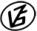 Tapasztalataidat, élményeidet őrömmel fogadjuk! 
(Fotó és videó anyagokat is várunk.)EllenőrzőpontEllenőrzőpontEllenőrzőpontEllenőrzőpontRésztáv (kerekített adatok)Résztáv (kerekített adatok)Résztáv (kerekített adatok)          Elnevezése          ElnevezéseKódjaHelyzeteElnevezéseHosszaHosszaBuszmegálló: Nagymágocs, Mágocs-érBuszmegálló: Nagymágocs, Mágocs-érBuszmegálló: Nagymágocs, Mágocs-érN46 35.435 E20 27.759Buszmegállótól-  -  -  --  -  -  -1.Horthy-fa010QRN46 36.266 E20 26.154F-R_6-sz_2-rt2,6 km2,6 km2.Árpád-halom011QRN46 36.918 E20 33.960Buszmegállóhoz13 km15,6 kmBuszmegálló: Árpádhalom, MagtárolóBuszmegálló: Árpádhalom, MagtárolóBuszmegálló: Árpádhalom, MagtárolóN46 36.963 E20 32.988-  -  -  -  -  -  -  -  -  -1,4 km17 kmPót ellenőrzőpontPót ellenőrzőpontPót ellenőrzőpontPót ellenőrzőpontFő ponttólFő ponttól          Elnevezése          ElnevezéseKódjaHelyzeteIrányaTávolsága1.Horthy-fa010QRPN46 36.266 E20 26.170K21 m2.Árpád-halom011QRRPN46 36.915 E20 33.972DDK16 m